Мастер-класс «Подарок к 8 Марта»Технологическая карта«Декоративный тюльпан из флиса»Педагог дополнительного образования ГБУ ДО ЦТ «На Вадковском»Шуваева Людмила АнатольевнаМатериалы и инструменты:Ткань: синтетический флис зелёного цвета для листиков и разноцветный для цветка, хлопок зелёного цвета для стебля;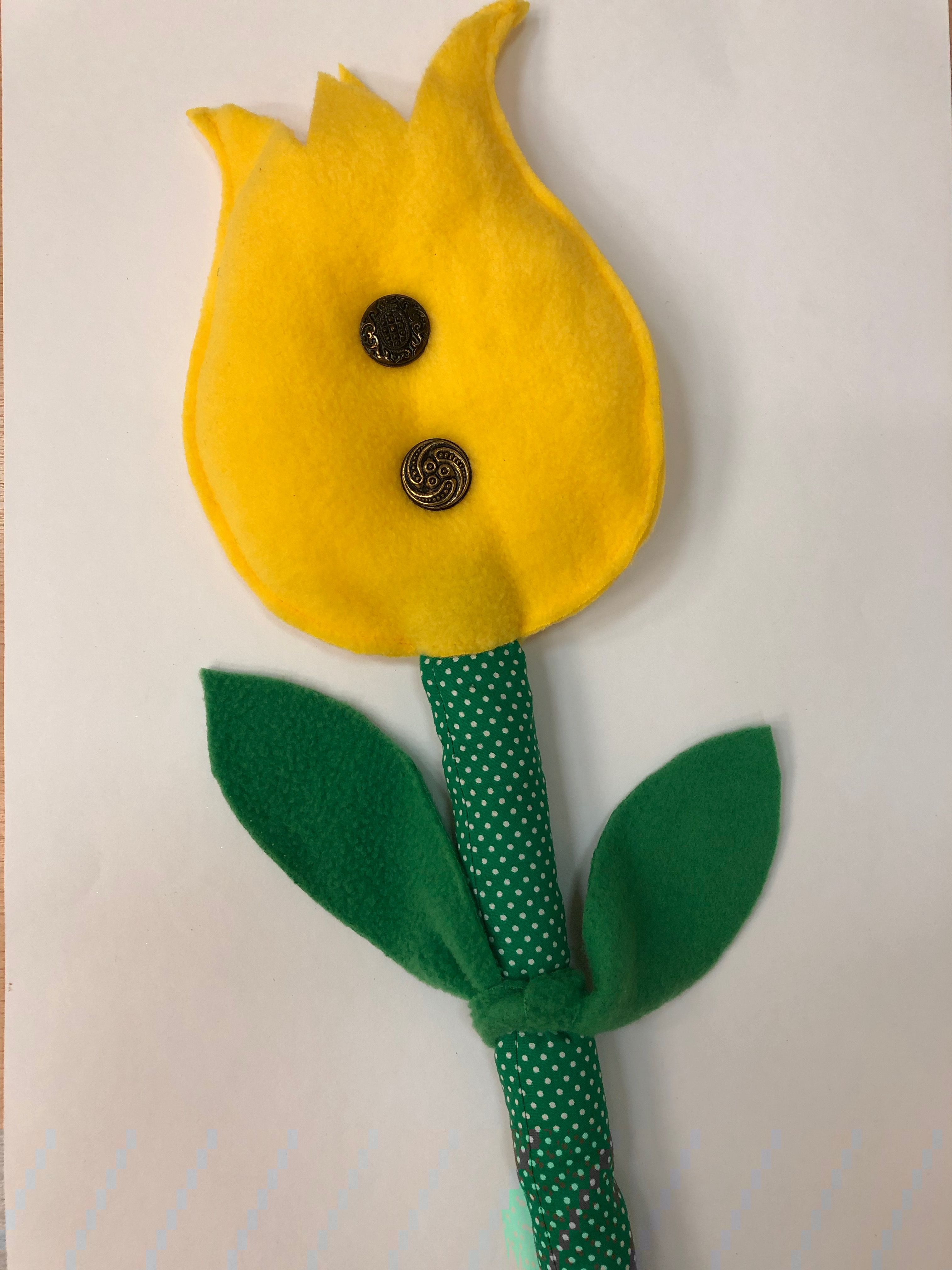 Синтепух, синтепон или холлофайбер для набивки;Нитки в цвет материала;Ножницы, иголки, булавки;Пуговицы для декорирования цветка. Проволока алюминиевая (по желанию);Швейная машинка (по желанию);Выкройка тюльпана.Технология изготовления:Вырезать выкройку по контуру и раскроить все детали цветка. Бутон и листья кроить строго по контуру, стебель с припуском 1 см. Прошить бутон ручными стежками или на швейной машине на расстоянии от края 0,5 мм, подрезать край если это будет необходимо для выравнивания. Наполнить бутон синтепоном, верх не зашивать. В середину бутона пришить пуговицы. Стебель прострочить на 1см. от края, вывернуть и наполнить синтепоном. Соединить бутон со стеблем ручными стежками. Перед соединением в нижнюю часть бутона и верх стебля можно вставить проволоку для того что бы цветок держал форму. Листья привязать к стеблю. Готовый цветок упаковать в прозрачную бумагу.Подарок готов.